Pesterzsébet, 2017. április 2.Takaró Tamás, esperesKincs a szántóföldbenLectio: Jelenések könyve 18, 9-16„És siratják őt, és jajgatnak ő rajta a föld királyai, akik vele paráználkodtak és dobzódtak, mikor az ő égésének füstjét látják, Nagy távol állva az ő kínjától való félelem miatt, mondván: Jaj! jaj! te nagy város, Babilon, te hatalmas város, hogy egy órában jött el ítéleted! A föld kalmárai is siratják és jajgatják őt, mert az ő árúikat immár senki nem veszi; Arany és ezüst, és drágakő és gyöngy, és gyolcs és bíbor, és selyem és skárlátcikkeket; és minden thinfát és minden elefántcsontedényt, és drágafából és rézből és vasból és márványkőből csinált minden edényt; És fahajat és illatszereket, és kenetet és tömjént, és bort és olajat, és zsemlyelisztet és gabonát, és barmokat és juhokat, és lovakat és kocsikat, és rabokat és emberek lelkeit.És a gyümölcs, amit a te lelked kívánt, eltávozott tőled, és minden ami ínyes és pompás, eltávozott tőled, és többé azokat meg nem találod. Ezeknek árosai, akik meggazdagodtak ő tőle, távol állanak az ő kínjától való félelem miatt, sírván és jajgatván, És ezt mondván: Jaj! jaj! a nagy város, amely öltözött gyolcsba és bíborba és skarlátba, és megékesíttetett arannyal, drágakövekkel és gyöngyökkel; hogy elpusztult egy órában annyi gazdagság!”Alapige: Máté 13, 44Jézus mondja: „Ismét hasonlatos a mennyeknek országa a szántóföldben elrejtett kincshez, amelyet megtalálván az ember, elrejté azt; és afelett való örömében elmegy és eladván mindenét amije van, megveszi azt a szántóföldet.”Kedves Testvérek! Sokszor szembesülünk olyan dolgokkal a világhálón szaladgálván, vagy úgy, hogy a televíziónk behozza, vagy az újságunk értesít a világ dolgairól, hogy nem értjük. Annyi sötétség, baj, igazságtalanság, félelmet keltő erőszak, pusztítás… Nem értjük, miért? Miért vannak ezek? Miért ilyen a világ? Miért ilyen az ember? Sokszor értetlenül vagyunk a világban történő, hazánkban történő, a családunkban történő, ismeretségünkben történő szörnyűséges dolgokkal kapcsolatosan. Miért? Valószínűleg azért születnek bennünk ilyen gondolatok és ilyen gyötrő kérdések, mert nem ismerjük a Szentírás tanítását arról, hogy ennek a világnak ki a fejedelme. Abban a pillanatban, ha elkezdjük komolyan venni azt, amit az Isten megíratott a számunkra, akkor nagyon sok mindent, sötét dolgokkal kapcsolatos kérdéseinkből válaszképpen megértünk. Ennek a világnak a fejedelme Isten igéje szerint az ördög. Ez azt jelenti, hogy az egész világ a gonoszság hatalmában vesztegel. Az egész világ. Hogy mitől vagyunk olyanok amilyenek, egymással is, hogy miért formálódik olyan ijesztően a világ, hogy miért van benne annyi elkeserítő, kétségbeejtő dolog, ez azért van, mert ennek a világnak a fejedelme, az ördög, és így az egész világ a gonoszság hatalmában vesztegel.Lehet erre azt mondani, hogy: Ezek buta dolgok, ilyenekkel nem kell foglalkozni, ezeken már régen túl vagyunk! Dehogy vagyunk rajta túl! Minél jobban igyekszik az ember Isten nélkül megoldani ezt a sokfajta gonoszságot, amivel tele van a világ, az élet, és a mi szívünk is, annál jobban belebonyolódunk ennek a világnak a sötét praktikájába magunk is, leszünk részesei magunk is. Hiszen hány ember életét tönkretettük! Nem gondoltunk rá, hogy adott esetben egy szóval, egy mondattal beletaposunk egy ember lelkébe, és soha ki nem gyógyul belőle. Meg tudtunk úgy bántani valakit, hogy soha meg nem gyógyul belőle. Meg tudtunk alázni. Tönkre tudtunk tenni emberi kapcsolatokat, házasságokat. Az egész világ a gonoszság hatalmában vesztegel, a sorsa pedig eldőlt. Azt mondja az ige, hogy pusztulásra vár a világ, önpusztító élete viszi abba. Annyira nem akartuk, hogy atomenergiával elpusztítható legyen a világ, hogy nem győztük gyártani mindkét oldalon. Ma már aztán annyi van belőle, hogy bármelyik pillanatban, bármelyik oldalról egyszer és mindenkorra tönkre tudjuk tenni mindazt, amit életnek és földnek nevezünk. Pusztulásra vár a világ, önpusztító élete viszi abba. Pusztulás vár mindenre az egész világon, és Isten ítélete. Majd új ég és új föld jön. Kedves testvérek! A gonoszság hatalmában vesztegelő világért egyedül Jézus imádkozik megtartó hatalommal, kiemelten is az övéiért, a mindenkori övéiért. „Atyám!” – mondja Jézus az imáját – „őrizd meg őket a gonosztól.” A Jelenések könyvéből olvastam fel az első igét. Riasztó dolgokat olvastam, ijesztő dolgokat olvastam. Egyiket a másik után. Az egy híradás arról, ami eljön Isten ítéleteképpen erre, a gonoszság hatalmában vesztegelő világra. És senki nem tudja megőrizni csak Jézus imádsága az övéit. „Atyám őrizd meg őket a gonosztól!” Mindeközben a gonoszság hatalmában vesztegelő világ, mondjuk ki, minket is csábít, számunkra is izgalmas, számunkra is óriási a kínálata. Észrevétlenül lenyűgöz a szokásaival, és egyszer csak szokásaink lesznek, amiket ez a halálba, pusztulásba vesztegelő világ kínál. És csináljuk ugyanazt, gondolkodunk ugyanúgy, és cselekszünk ugyanúgy. A céljaival, ez a pusztulásra ítélt világ, hogy hat ránk is, döbbenetes. Ugyanolyan célokat tűzünk magunk elé, mint a pusztulásra váró világ az ördög hatalma alatt sugallja az embernek, hogy milyen célokkal töltse fel az élete napjait, és azokat érje el. És megyünk utána. Nagyon könnyen fogollyá tesz bennünket is, a lelkünket teszi fogollyá. Igen, ez egy nagy kérdés, hogy: Mit keresünk ebben a világban? A mindennapjainkban, amit élünk naponta. Mi a célunk nekünk? Ezt ma így mondják: Mi motivál? Testvérek! Szomorú, de pusztító és pusztuló kincseket gyűjtünk ebben a szívet megosztó és lelket kifosztó világban, ahol élünk. Szomorú, de így van. Pusztuló és pusztító kincseket gyűjtünk. Amelyek megosztják a szívünket és kifosztják a lelkünket. Nézzétek csak hogy is működünk? Mit is keresünk mi ebben a világban? Milyen értékeket, kincseket, miket keresünk ebben a világban? Milyen céljaink vannak? Keressük az örömöt. Ha visszatekintesz, arra jössz rá, hogy gyűjtöttem és találtam örömpótlékokat, és valahogy utána mindig keserű maradt a nyelvem. Békességet keresünk és nyugalmat. Vágyódunk utána. Helyette sodródunk, félelemben és bizonytalanságban élünk. Aggódunk napról napra. Érvényesülést keresünk, mert erre motivál a világ: Érvényesülnöd kell! Valóban valóságosan érvényesíteni akarjuk a vágyainkat és a terveinket. Istentől teljesen függetlenül. Érvényre akarom juttatni az akaratomat, a vágyaimat és a terveimet. És Istennek nincs beleszólása. Emberi kapcsolatokat keresünk, és nézzétek csak, kiderül, hogy érdekbarátságokat találunk. És egyszer azt mondjuk: Én mindenkiben csalódtam. Csak egyvalakit felejtünk ki belőle: saját magunkat. Közösségi kapcsolatok helyett egymástól elidegenedést, önző anyagiasságot találunk. Azt mondja az Úr Jézus, hogy: „az utolsó időkben lesznek az emberek önmagukat szeretők”. Nem egymást! Önmagukat szeretők. Kiderül, hogy amiket kerestünk kincs gyanánt, azok nem is igazi kincsek. Pusztuló és pusztító kincseket gyűjtöttünk. Jézus beszél a kincsről olyan értelemben is, hogy ne gyűjtsük, mert a moly és a rozsda végül elpusztítja azokat. Pedig, hogy várunk igazi kincsekre, maradandóra, gazdagítóra, örömet hozóra. Szó szerint is várunk kincseket. A népmesék szegénylegénye kincset megy keresni. Tamási Áron Ábelje megy a boldogság után kincset keresni Amerikába. Filmeket készítenek kincskeresőkről. Fogadó irodák, nyerő automaták mind-mind arról beszélnek, hogy kincsed lesz. És keresi az ember rendületlenül. A Jézus korabeli kincskeresők a földben keresték a kincset, mert az volt a bank, az volt a trezor, az volt a biztonságos hely, ha valaki el akarta rejteni a kincsét mások elől. Ebből következően a rablók és a tolvajok a földben keresték a kincset, mert oda lehetett elrejteni. Felolvastam egy jézusi példázatot. Ezután az igazgyöngyről való példázat van a Máté evangéliumában. Jézus a mennyből jött, Isten országából jött, ezért a tanításai, a példázatai, a beszédei döntően Isten országáról szólnak. A most olvasott alapige is a mennyeknek országáról szól: „Hasonlatos a mennyeknek országa a szántóföldben elrejtett kincshez, melyet megtalálván az ember elrejti azt, azután felette való örömében elmegy, eladja mindenét és megveszi azt a szántóföldet.” Ebben a példázatban Jézus összeköti a megtalált kincset Isten országával. Tegyük ezt mi is!Az első üzenetet így fogalmaztam meg: A mennyeknek országa itt van. A földben, itt van. Amikor Jézus megérkezett, azt mondta: „Betelt az idő, Isten országa elközelített, térjetek meg!” Isten országa immáron itt van. Tiköztetek van. Azért lehet Isten országát megtalálni, azért lehet a drága kincset megtalálni, mert immáron itt van. A szántóföld így sokkal többet ér, a benne elrejtett kincs miatt. Vagyis a föld értéke, a földi lét a belekerült kinccsel sokkal többet ér. Különben úgy lenne, hogy hiábavalóság. Minden hiábavalóság. És nem érdemes itt semmit sem csinálni. Élni sem érdemes. Lenni sem érdemes. Családot alapítani sem érdemes. Házat építeni sem érdemes. Gyereket nevelni sem érdemes. A szántóföld a belé rejtett kincs miatt, a föld a benne lévő, a belekerült kincs miatt sokkal többet ér. Azoknak, akik rátalálnak. Mint ez a szántóvető paraszt, aki végezte a mindennapi munkáját, életét, és egyszer rátalált. És annak a földnek az értéke megváltozott. Nem másért, a kincs miatt, ami benne volt. A kincs miatt, amit megtalált ott. Ez a kincs maga Jézus, Jézusban pedig itt van Isten országa. Hogy mondta az Úr? „Betelt az idő, eljött Isten országa.” Benne. Vele. Isten országa megérkezett. És ott, ahol valaki rátalál erre a kincsre, amelyik immáron itt van, ott a föld a te szántófölded, a tiéd, a te életed sokkal többet ér. Igazi értékké lesz, a kincs miatt. Kedves testvérek! „A mennyeknek országa itt van.” - mondja Jézus ebben a példázatban. Jézus példázataiban visszatérően itt van ez a kincs, mint a földbe elrejtett, vagy bevetett gabonamag, mint a mustármag. Mindegyiket így kezdi Jézus: „Hasonlatos a mennyeknek országa a földbe vetett maghoz.” „Mint a földbe vetett mustármag.” „Hasonlatos a mennyeknek országa a földbe rejtett kincshez.” „Hasonlatos a mennyeknek országa a megtalált igazgyöngyhöz.” „Itt van Isten országa immár tiközöttetek van.” Ezért megtalálható. Isten belerejtette Jézus személyébe, a földbe a legnagyobb kincset, és most itt van. Éppen ezért a mennyeknek országa megtalálható. Ez a második üzenet. Mert belerejtette Isten a mi földünkbe, ezért megtalálható. Nem csodálatos? Ne szomorkodj! Legyél boldog! A te földedben ott a kincs! Immár Jézus és Isten országa számodra is megtalálható, hogy a földed, és vele együtt amit bírsz, igazi érték legyen, kincses érték. Megtalálható. Amiképpen a kincset egyszer kifordította az eke vasa és az a szántóvető megtalálta, ugyanígy lépett ki Isten a maga elrejtettségéből látható és megtalálható módon az ember számára. Jézus ott van a Biblia első lapjától kezdve. Tegnap beszéltem a konfirmandusaimnak erről. Az első lapjától kezdve, a bűnesettől kezdve, a prófétákon át, Dávid zsoltárain keresztül ott van Jézus Krisztus végig, benne az élő Isten a maga rejtettségében. Azután eljön karácsony éjszakája, és „az ige testté lesz, és lakozik közöttünk”. És megtalálható. De sokan nem találták meg Jézusban a kincset és az Isten országát! Az övéi közé jött és az övéi nem fogadták be. Vajon a mai övéi, akik közé eljött, akiknek a számára a maga elrejtettségéből kilépett, megtalálják-e? Azért található meg, mert itt van. Milyen lelkesen énekeljük: „Itt van Isten köztünk.” Hisszük? Mert ez van az ének szövegében, mit tudunk csinálni, ezt énekeljük. Hinni, azt nem hisszük. Csak énekeljük. Tetszett volna más éneket mondani! Nem kellett volna ezt mondani ma, hogy: Itt van Isten köztünk. De pont ezt mondta a pap, nem tudok mást énekelni. Ezt kell. Elhiszitek ti ezt? Isten drága kincse Jézus és vele együtt Isten országa itt van köztünk és megtalálható. Különös helyen található meg a mi számunkra ez a drága kincs. Kizárólag egy helyen fogjuk megtalálni. Azért mondom el, hogy jó helyen keresd. Ne magadban keresd! Ne másnál keresd! Csak a kereszt alatt találod meg. Tudjátok miért? Mert ott ér össze a menny, az Isten országa az ember szívével. Ott lesz, amit Isten országából Jézus elhozott, átvehető az embernek. Ott lehet megtalálni. Ezért egyszer megkerülhetetlenül el kell menni a Golgota keresztjéig. Megkerülhetetlenül. És ott azt a csodát éled meg, hogy a rejtettségében lévő, számodra eddig elrejtett Isten, mint a szántóföldbe elrejtett kincs, egyszer csak kifordul, és a tiéd lesz. Egy hely van, ahol a menny összeér a földdel, áldottan, kincs találón, Isten országába belépő módon: az a kereszt alatt van. Azt kéne mondanom, hogy a kereszten. De ott nem te vagy, és nem én, hanem Jézus van helyetted és helyettem. Ezért a kereszt alatt találhatod meg. Arról beszél itt az Úr Jézus, hogy a föld, a földi lét sokkal többet ér Jézussal és azzal a kinccsel, amit Ő hozott, és kínál, az Isten országával, mint nélküle. És megtalálhatod ott a kereszt alatt, ahol összeér a menny a földdel a te szívedben. Így folytatja: „Amikor az az ember megtalálta a kincset,” - ezen mindig átszaladt eddig a szemem -, „elrejtette azt.” Eszembe jutott egy ige, és kezdtem keresni. Tamás éppen belépett a hivatalba: Segítsek apu megtalálni azt az igét? „Mert a szívembe rejtettem a te beszédedet.” Olyan jó volt efölött csendben lenni. Hogy ahol összeér a menny a földdel, a kereszt alatt, ahol enyém lehet ez a kincs, ha az enyém lett, azt mondja: „Ha megtalálta elrejtette azt.” Ismeritek a szívbe rejtett ige csodáit? „Szívembe rejtettem a te beszédedet.” Csak ott elrejtve lesz igazi kinccsé. Ott élem át, hogy micsoda kincs Isten szava. Nem lehet az igét mindig panyókára vetni, csak úgy át a hátamon. Nem lehet Isten igéjével örökké játszani. Nem lehet a templomba ki-be szaladgálni, az igéket össze-vissza engedni a fülemen, a kritikámon és mindenen keresztül. A szívembe rejtettem. Ott válik Isten országává, Isten kincsévé. „A szívembe rejtettem a te beszédedet.” Ó, de gyönyörű, amikor Jézus hozzáteszi ebben a példázatban: amikor megtalálja, akkor elrejti. Így van az, hogy amikor hitre jutnak emberek, igét, igéket kapnak, soha többé nem felejtik el, mert elrejtik, a szívük mélyére rejtik és kincs lesz nekik. Isten létezéséről, Isten szeretetéről Isten hatalmáról, Isten bocsánatáról, Isten irgalmáról beszél nekik. Ó, hány ilyen kincsvetésen vettél már részt! Volt, amit el tudtál rejteni? „A szívembe rejtettem a te beszédedet.” Amikor valaki bejön a hivatalba valamilyen ügyben, egyházi ügyben, hogy kereszteljünk, vagy házasságot kíván kötni, megkereszteljük-e a gyerekét vagy az unokáját, meg szoktam kérdezni: Van, aki konfirmált kettőjük közül? Ha azt mondja igen, akkor kellemetlen kérdés következik, mert mindig megkérdezem: Emlékszel-e a konfirmációs igédre? Ha azt mondja nem, és nagyon rossz passzban vagyok, és nagyon büszke arra, hogy ő igazi keresztyén ember, akkor néha megtettem, hogy azt kérdeztem: Egy ige, egy a harminchárom ezer közül, amiből rengeteget olvasott, rengeteget hallott, egy el van rejtve? Isten kincseiből egy el van rejtve? Amikor megtalálta a kincset, elrejtette azt. És nagyon érdekes dolog történik, mert így folytatódik: „Örömében elment és mindenét eladta, hogy megvegye azt a földet.” Tudjátok mi születik, amikor elrejted a kincset? Megtelik mennyei örömmel a szíved. Ne fosztd meg tőle magad. Amikor el tud rejteni Isten igemagot a szívedbe, amelyik Isten országáról, irántad való szeretetéről szól, akkor be fogsz telni örömmel, tele lesz a szíved mennyei örömmel. „Az az ember akkor elmenvén, mikor elrejtette a kincset, örömmel a szívében mindenét eladta, hogy megvegye azt a földet kinccsel együtt.” Testvérek, amikor ez az öröm betölti az embert, a szívébe rejtett kincs, csodálatos, belülről való munkálkodása nyomán, akkor döntéshelyzetbe kerülünk. Mielőtt hazament, hogy mindenét eladja és megvegye ezt a földet a benne lévő kinccsel együtt, rátegyen mindent, döntéshelyzetbe került. Volt rizikója. Mert van rizikója ám! Döntenie kellett. Ha csak azon az áron lehet, az enyém az a kincs, ami immáron betöltötte a szívemet örömmel, hogy mindent eladok, mindent „kárnak és szemétnek ítélek”, mindent hátrébb teszek, nem veszítek el mindent? Ezt a kérdést csak addig teszed fel, amíg ez az öröm be nem tölti a szívedet. Attól kezdve már ilyen kérdés nincs! Mert az afölött való öröm miatt könnyedén mindentől megválik, hogy megvegye azt. Ez a keresztyén élet, így kezdődik. Ez teszi széppé, gyönyörűvé, gazdaggá, hogy belekerül a földbe a kincs, és egyszer az enyém lehet. Az életem földjében, és az enyém lehet. Döntenie kellett a gazdag ifjúnak is, aki odament Jézushoz, örök életet akart kapni. Jézus azt mondta: „Add el minden vagyonodat, osztd szét a szegények között és kincsed lesz a mennyben.” Nana! Mit olvasunk róla? Hogy ment el? Örömmel? Azt olvassuk: „És megszomorodva elment.” Így áll fel sok keresztyén ember minden vasárnap a templomban. Vége az istentiszteletnek, és megszomorodva elmegy. De ezt nem Isten döntötte így el. Ezt te döntötted el. A tékozló fiú példázatában a nagyobbik fiúnak azt mondja az atya: „Fiam, mindenem a tiéd. Örülnöd kellene.” De nem tud. „Én is a tiéd vagyok, az atyai ház is a tiéd, és mindenem a tiéd, örülnöd kellene!” És nem megy be az atyai házba, nem tud örülni. Amikor Jézus a tanítványait hívja, akkor egy bankár férfi a bankját hagyja ott, mert Jézus azt mondja: „Gyere velem!” Az ember feláll, és nem olvastuk, hogy peregnek a könnyei. Nem olvassuk, hogy egyik kezével fogja a pénzt, a másikkal nyúlna Jézus után, mert nem megy. Mindenét kellett eladni, mindenét kellett elhagyni. Egyszer ezt a döntést meg lehet hozni, amikor tele van a szívem örömmel, hogy kincset leltem. Hogy Jézusban mindent megnyertem, amit egy ember megnyerhet. És érte semmi nem sok. Semmi! „És mindenüket elhagyván követték őt.” A megtalált kincs a szántófölddel együtt attól kezdve mindennél többet ér. Aki ebbe a templomba valaha megtalálta ezt a drága kincset az élete szántóföldjében, és betöltötte ezt az öröm, azt tudja, mindennél többet ér. Soha, semmiért nem cserélném el. Csütörtökön be kell mennem a teológiára, szemináriumot tartani jövendőbeli papoknak a lelkészi életpályáról. Elhatároztam, hogy ezzel fogom kezdeni: Mindennél csodálatosabb dolog Jézust követni. Akartok izgalmas, gyönyörű, csodákkal teli utat járni, akkor bátran induljatok! Semmi nem drága! Az a drága, hogy enyém a kincs. Pál azt mondja: „Mindent veszni hagytam a Jézus ismeretéért. És mindent kárnak és szemétnek ítélek ahhoz képest, amit Jézusban nyertem, ezt a drága kincset.” Volt egyetemi diplomája, értelmiségi volt, nem valami utcaseprő. Nem mintha azt le kéne nézni! „Kár és szemét volt minden.” Jézus döntéshelyzetbe hozza a példázat hallgatóit. Ezek most ti vagytok és én vagyok. Minden példázatot azért mondott el Jézus, hogy aki ezt meghallgatja, az dönthessen, egyszer legalább jól. Ha megálltál, most néhány percre, és megálltál, mint az a szántóvető, mikor kifordította a kincset, végezte a napi munkáját, igaz? Szántott. Egyszer csak ott volt a kifordított kincs. Megállt. És gondolkoznia kellett. Ha megálltál, mert megértetted, hogy nem csak itt van Isten országa, de a tiéd is lehet, mert a hétköznapjaidat áttörte ez a hír. Veheted most komolyan, elhiheted, hogy Isten döntött melletted. Azért helyezte életed szántóföldjébe a kincset, hogy megtaláld. Isten döntött melletted, itt van, eljött, elhozta az Ő országát Jézusban, örömmel birtokba veheted. „Ma még lehet, ma még szabad, borulj le a kereszt alatt.” - énekeljük Ott ér össze az ég és a szíved és tiéd lesz a kincs. Imádkozzunk!Ámen!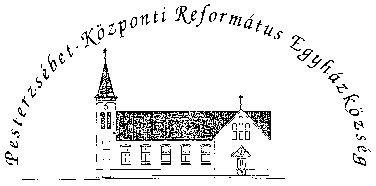 Pesterzsébet-Központi Református Egyházközség1204 Budapest, Ady E. u. 81.Tel/Fax: 283-0029www.pkre.hu   1893-2017